                                                                                                        ПРОЄКТ   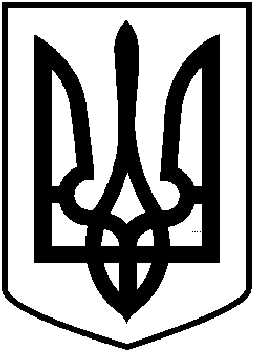 ЧОРТКІВСЬКА  МІСЬКА  РАДА_________________СЕСІЯ ВОСЬМОГО СКЛИКАННЯРІШЕННЯ ___ січня 2022 року                                                                                м. ЧортківПро затвердження проектів землеустрою щодо відведення земельних ділянок у власність та передачу земельних ділянок безоплатно у власність громадянам в с. ***  Чортківського району  Тернопільської областіРозглянувши заяви громадян, керуючись ст. 12, 81, 116, 118, 121, 122, 125, 126, 186 «Земельного кодексу України», Законом України «Про землеустрій», Законом України «Про Державний земельний кадастр» ст. 26 Закону України «Про місцеве самоврядування в Україні», міська радаВИРІШИЛА:1.Затвердити проекти землеустрою щодо відведення земельних ділянок у власність та передати земельні ділянки безоплатно у власність:1.1.Гр.***  для ведення особистого селянського господарства загальною  площею – 0,0800 га в  с. *** Чортківського району Тернопільської області, за рахунок земель Чортківської міської ради, земельні ділянки запасу (земельні ділянки, які не надані у власність або користування громадянами чи юридичним особам) землі сільськогосподарського призначення (угіддя - рілля)Кадастровий номер:6125582200:02:003:****;1.2.Гр.*** для ведення особистого селянського господарства загальною  площею – 0,1472 га в  с. ***   Чортківського району Тернопільської області, за рахунок земель Чортківської міської ради, земельні ділянки запасу (земельні ділянки, які не надані у власність або користування громадянами чи юридичним особам) землі сільськогосподарського призначення (угіддя - рілля).Кадастровий номер:6125582200:02:003:****.2. Зобов’язати  громадян :  2.1. здійснити державну реєстрацію права власності на земельну ділянку      відповідно до вимог чинного законодавства;  2.2. використовувати земельну ділянку згідно цільового призначення та Земельного кодексу України;2.3.дотримуватись встановлених меж земельної ділянки, правил добросусідства та обмежень, пов’язаних з встановленням земельних сервітутів та охоронних зон.  3. Копію рішення направити заявникам.         4. Контроль за виконанням рішення покласти на постійну комісію міської ради з питань містобудування, земельних відносин та екології.Міський голова                                                                Володимир ШМАТЬКОЗазуляк А.І.Гурин В.М.Дзиндра Я.П.Яремовська С.Л.Фаріон М.С.